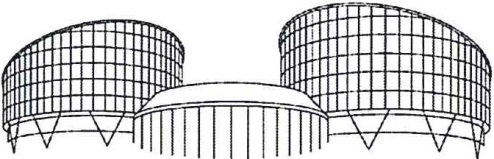 EUROPEAN COURT OF HUMAN  RIGHTS COUR EUROPÉENNE DES DROITS DE L'HOMMEDECISIONCASE OF INNOCENTI v. ITALY(Application no. 45703/15}introduced  on 17 September 2015The European  Court  of  Human  Rights, sitting  on  18 October  2018  in  a single-judge  formation pursuant to Artides  24 § 2 and 27 of the Convention, has examined the application as submitted.The application refers to Artide  2 §l  of the Convention and Artide  3 of the Convention.The Court notes that  the conditions  set aut in Artide  37 § l of the Convention far striking aut the application are fulfilled. Furthermore, the Court finds no special circumstances relating to respect far human rights as defined in the Convention and the Protocols thereto  which requires it to continue the examination of the application.The Court decides to strike the application aut of its list of cases.	'·\J\::?'Georges RavaraniJudgeCOUNCIL OF EUROPE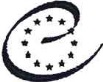 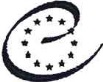 CONSEIL DE rEUROPE